   Ученики 3 класса Новохайской школы стали участниками семейного творческого конкурса «Финансовые истории моей семьи». Конкурс проводится Красноярским Региональным центром финансовой грамотности с целью поддержки и популяризации экономического образования детей, формирования финансовой грамотности подрастающего поколения. Конкурсная работа представлена в номинации «Финансовая поэзия и песня». Ребята награждены Сертификатом участника.                                                        Учитель начальных классов Пастухова Е.А.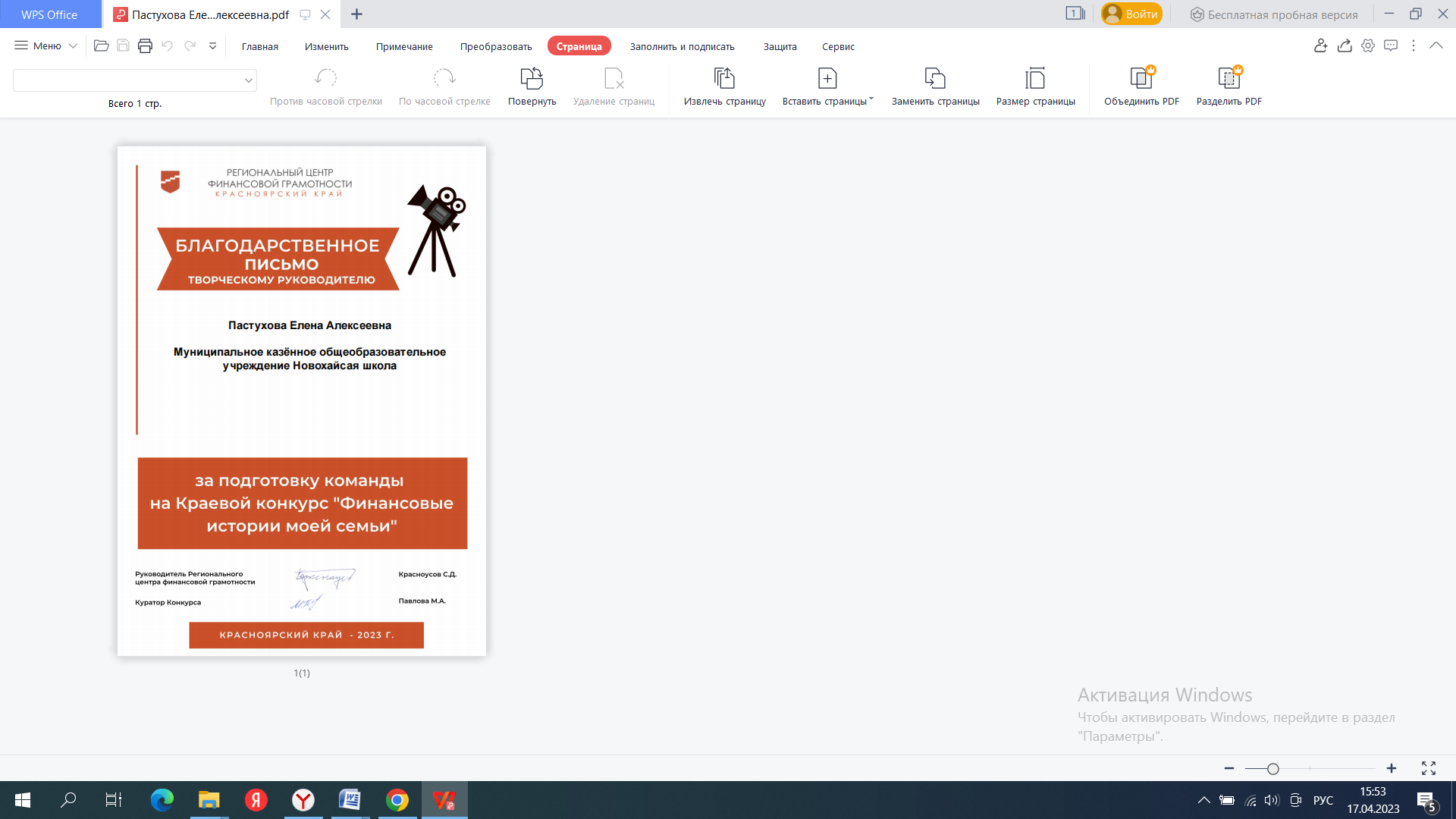 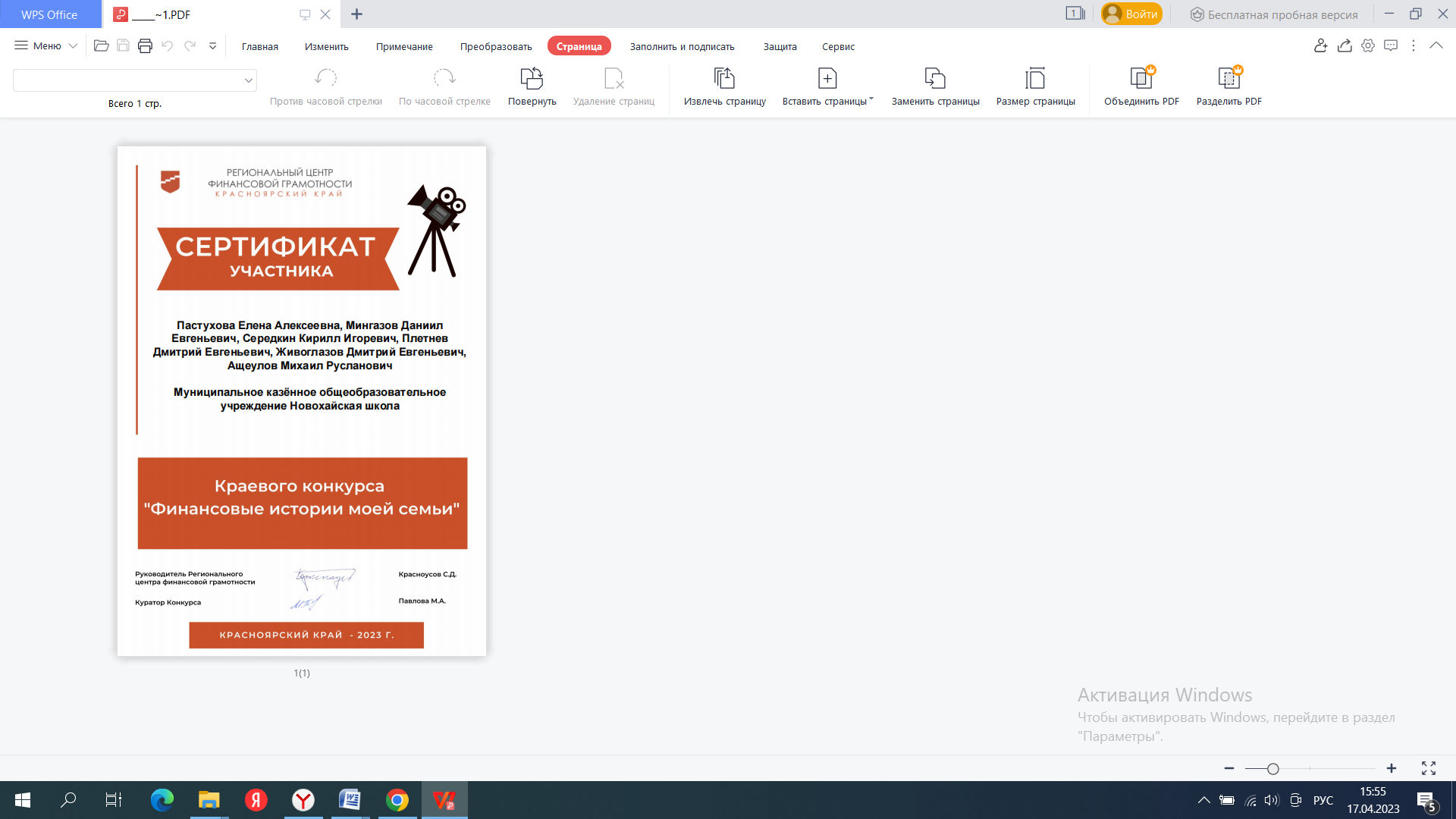 